Конспект квест-игры «Путешествие в сказку» для средней группыАвтор: Ермилова В.А., Куприянова Е.Н.
Интеграция образовательных областей: «Социально-коммуникативное развитие», «Речевое развитие», «Познавательное развитие», «Художественно – эстетическое развитие».
Цель:
Развитие познавательной активности детей дошкольного возраста в процессе игровой деятельности. приобщать детей и родителей к народной культуре - знанию сказок. Способствовать сотрудничеству родителей, детей и педагогов.
Задачи:
• Создавать условия для активной познавательной деятельности детей;
• прививать интерес к народному творчеству, к сказкам;
• способствовать сближению и организованности в группе, осваивать умение работать в команде.• активизировать знания детей о русских народных сказках;• способствовать развитию речи, внимания, памяти с помощью различных заданий;• создавать условия для взаимодействия родителей с детьми при выполнении совместных заданий;• создавать условия для угадывания названий сказок и сказочных персонажей по их репликам;• формировать у детей умение составлять целое из отдельных частей.
Участники:
Шапокляк (Ценева А.)
Леший (Богомолов И.)
Лиса Алиса (Робаковская С.)
Кикимора (Смирнова А.)Баба Яга (Богомолова Е.С.)Незнайка (Бахвалова У.В.)
Дети средней группы.
Пространственная среда: 
Пять локаций, расположенных на территории детского сада. 
Предметно-практическая среда: 
Карта, разрезанная на 4 части; 
Мешочек с «волшебными предметами»Конверты с заданиямиИгрушки – сказочные персонажи, в которых спрятана подсказкаПлан нахождения спрятанного сундукаКлюч от сундука
Сказочный сундук.Ход квест-игры:В детский сад пришло письмо с кусочком карты сокровищ. Остальные 3 части карты пропали. Необходимо найти оставшиеся части и составить их воедино. Получив карту, дети и взрослые смогут отыскать клад. Дети делятся на три команды, вытаскивая жребий из мешка. Родители, не задействованные в ролях, присоединяются к детям и помогают им преодолевать все препятствия.1 этап. Каждой команде выдается конверт с заданием в соответствии с цветом жребия. Решив лабиринт, команда определяет, куда идти дальше.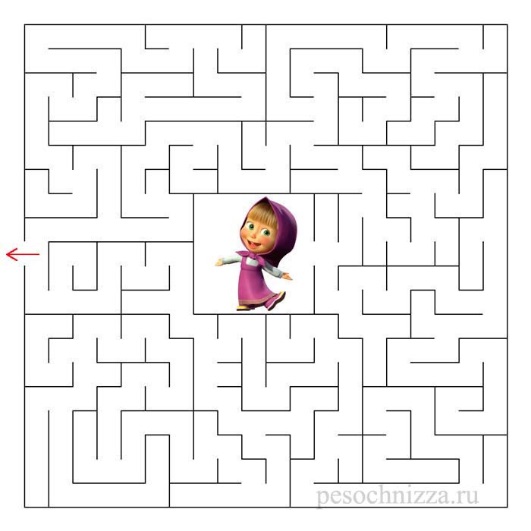 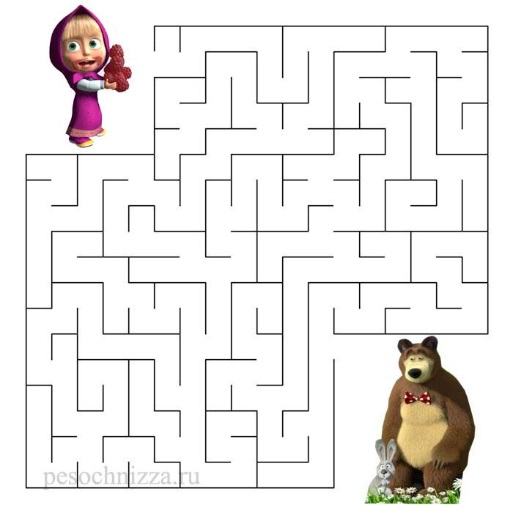 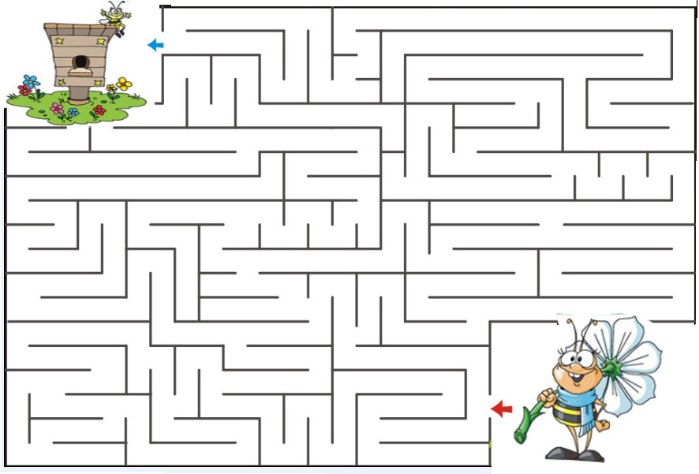 2 этап. Команды перемещаются к сказочным героям и выполняют их задания.Кикимора:Здравствуйте, ребята! Я – Кикимора болотная. 
-Был Кощей вчера в гостях.
Что наделал, просто ах!
Все картинки перепутал,
Сказки все мои он спутал.
Картинки вы должны собрать,
Сказку русскую назвать.
(дети собирают пазл с иллюстрацией к сказке).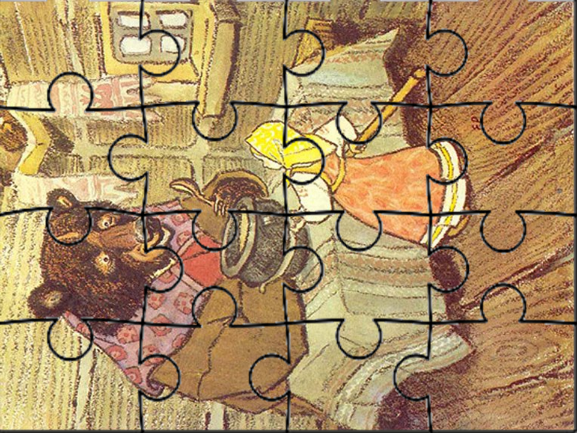 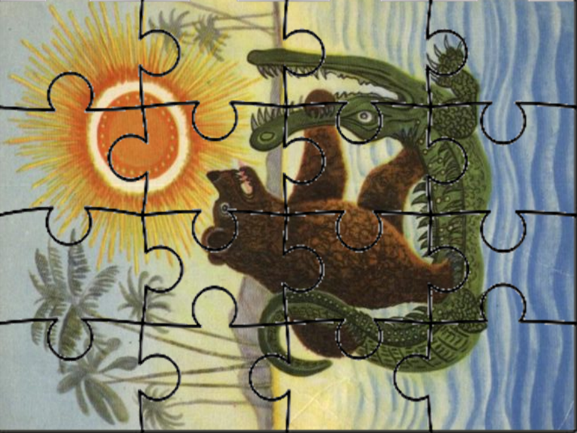 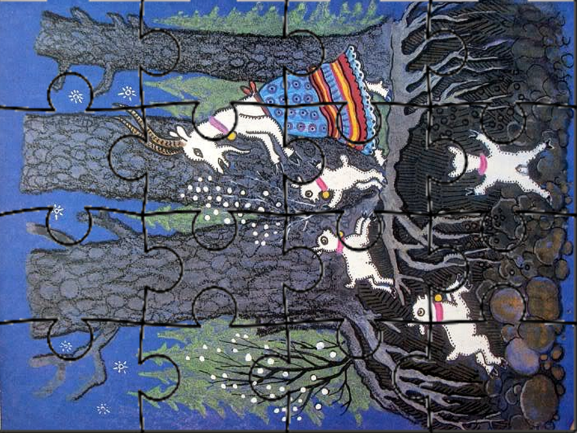 подсказка, куда идти дальше, находится в конверте, выдаётся команде, когда правильно соберут пазл и назовут сказку Леший:Я старый, ветхий леший, Живу во мху лесном,
Когда приходит вечер, Грущу я о былом.Очень я люблю задавать загадки. Отгадайте их!В каждом конверте по 10 загадок, которые требуется отгадать.Дети вытягивают по карточке, а Леший читает вслух загадку на обратной стороне (отгадка жирным шрифтом)Когда все загадки отгаданы, из конверта достается подсказка, куда идти дальше.Баба Яга:- Какие дорогие гости ко мне пожаловали! Как я вам рада, а то совсем меня позабыли-позабросили. До чего дошло - стороной обходят, боятся, злыдней считают. А я вовсе не такая. Я даже очень хорошая! Сказочки почитываю. Хотите, расскажу? А, нет, лучше я проверю, хорошо ли вы знаете сказки.-Ребята, помогите мне, пожалуйста. В лесу я нашла предметы, но не знаю, чьи они. Лежат они вот в этом мешочке. Догадайтесь, из какой сказки волшебные предметы, которые лежат у меня в мешочке? (Дети достают по очереди предметы из мешка и называют сказку или героя, кому они принадлежат).В одном из предметов запрятана подсказка, куда идти дальше. 
Красная команда – яйцо, 
зелёная команда – красная корзина, 
оранжевая команда – конверт с куском карты.Незнайка:-Здравствуйте, ребята! Узнали меня? Я люблю всяких  зверей и птиц, растения и цветы, но я забыл, как некоторые из них называются. Вы мне поможете решить кроссворд? Для каждой команды свой кроссворд. 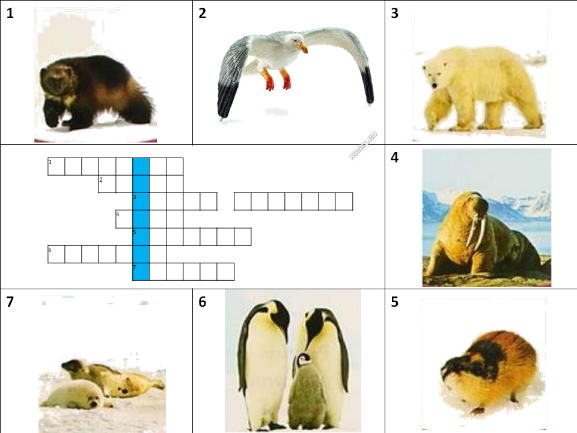 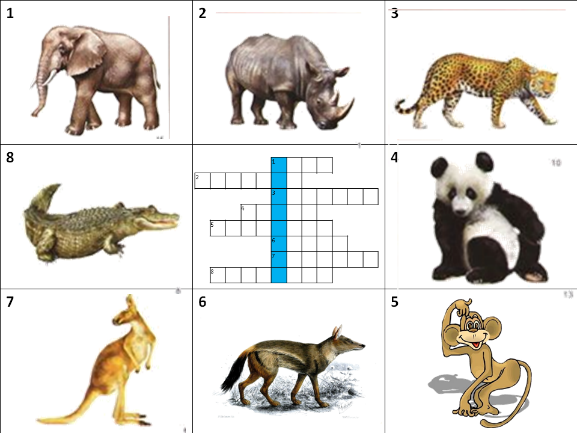 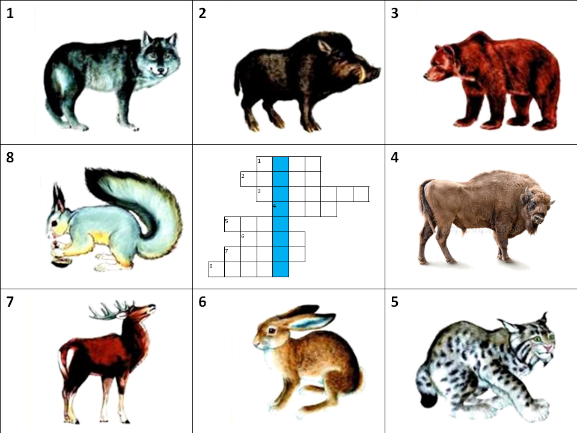 - Когда кроссворд будет отгадан, ключевое слово поможет вам найти подсказку.Лиса Алиса:-Здравствуйте, ребята! Я – Алиса-лиса, рыжая краса.Я сейчас вас запутаю, перепутаю, одурачу, как глупого мальчишку Буратино. Ни за что не догадаетесь, кому принадлежит волшебный транспорт, который я видела в сказках. Попробуете отгадать? Если ответите верно, дам вам следующую подсказку.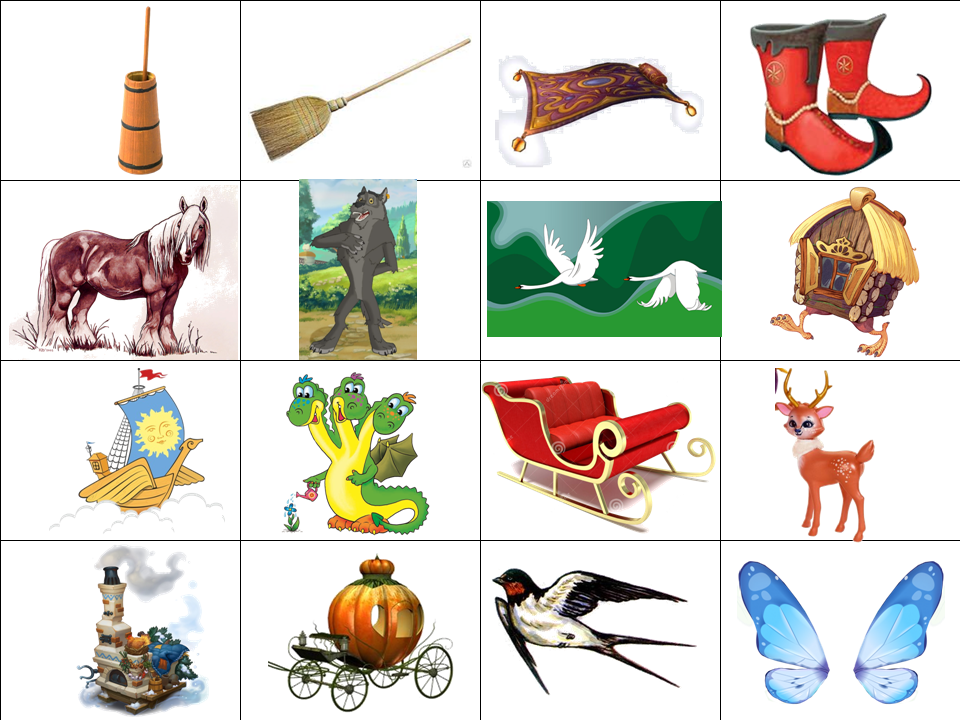 Ступа – Баба ЯгаМетла – Баба Яга, Ведьма, Гарри ПоттерКовер-самолет – Аладдин, Старик Хоттабыч, ДжинСапоги-скороходы – кот в сапогах, Карлик Нос, маленький МукБогатырский конь – богатыри, Иванушка-дурачок, Дед Мороз (тройка лошадей)Серый волк – Иван-царевич, ЛисаПтицы - Гуси-лебеди – Баба Яга, Нильс (гуси), лягушка-путешественница (утки)Избушка – Баба Яга, ЭллиЛетучий корабль – Ваня и ПринцессаЗмей Горыныч – Кощей, Иван-дуракСани – Дед Мороз, Санта Клаус, Снежная КоролеваОлень – Герда, Санта КлаусПечь – ЕмеляКарета-тыква – ЗолушкаЛасточка – ДюймовочкаКрылья – Феи, Дюймовочка, Летучие ОбезьяныСтарушка Шапокляк:-Здравствуйте, ребятки! Я - Шапокляк. Дошли слухи до меня, что вы очень любите играть, да и я люблю пошалить. Задам-ка я вам каверзные вопросы, на которые вы ни за что не ответите. Готовы?Какую песенку пел колобок?Сколько козлят было у козы?Что пела коза своим козлятам?Что говорила Машенька медведю, сидя в коробе?Какими словами помогал себе волк ловить рыбу на хвост?Что спрашивали звери в сказке  «Теремок» прежде, чем войти туда?Какие слова произносил Емеля, чтобы все делалось само?Какие волшебные слова говорила Женя, отрывая лепесток цветика-семицветика?Сколько было братьев-поросят?Какую песенку пел львёнок в дуэте с черепахой?Какую фразу повторял галчонок Хватайка?Какие волшебные слова говорила девочка, чтобы собрать побольше ягод в сказке «Дудочка и кувшинчик»?По какой дороге шла Красная шапочка в гости к бабушке?Какую колыбельную пела Медведица своему медвежонку Умке?Любимая песенка крокодила Гены про день рождения?Какую песенку пел Мамонтёнок, плывя на льдине в Африку?Песенка про маленького насекомого, которого постигла страшная участь?Какие волшебные слова надо сказать, чтоб избушка Бабы Яги впустила?Какую песню пели Бременские музыканты, путешествуя по свету?Какие слова любил повторять Леопольд мышам?Сколько гномов было у Белоснежки?Чья каша оказалась самой вкусной?Где находится смерть Кощея?-Молодцы! Я очень довольна вашими знаниями! Вот Вам подсказка, а я прощаюсь с вами, до новых встреч!3 этап. Команды получили части карты, которую нужно собрать воедино. На карте указано место, где спрятан сундук. Подходите к месту старта, становитесь по порядку.Чтоб добыть заветный клад, не ленись, а делай так,Как на карте написали и значки все сосчитали.Если выполнить сумеешь и пройдешь все трудности,То сундук сокровищ ценный ты найдешь в конце пути.Ну а если ошибешься, то без клада ты вернешься.Знак подскажет, то ли прыгать, то ли шагом вам идти.А число шагов узнать – надо знаки сосчитать.Всем удачи, не робей, отправляйся в путь скорей!4 этап. Сундук найден. Но он закрыт на ключ. Рядом с сундуком – записка, где ключ отыскать.Повернись к глобусу передом, к теплице задом.Направо пойдешь – пропадешь,Налево пойдешь – ни с чем уйдешь,Прямо пойдешь – ключ найдешь, в яме длинной и широкой, под зыбучими песками, во зеленом лугу, у диковинных цветов. Сокрыт ключ в самом дальнем углу ямы в коробе железном.5 этап. Дети находят ключ и открывают запертый сундук. В сундуке – приглашение за сладкий стол.яблоко«Сказка о мертвой царевне и 7 богатырях», «Белоснежка и 7 гномов», «Мешок яблок», пирожок«Гуси-лебеди», «Маша и медведь»скалка«Лисичка со скалочкой»рыба«По щучьему веленью», «Сказка о рыбаке и рыбке», «Гуси-лебеди», «Волк и Лиса»репка«Репка»ложка«Три медведя», «Каша из топора»зеркало«Сказка о мертвой царевне и 7 богатырях», «Белоснежка и 7 гномов»цветок«Аленький цветочек», «Цветик-семицветик», «12 месяцев», «Снежная Королева»тыква«Золушка»дудочка«Дудочка и кувшинчик», «Путешествие Нильса»ключ«Буратино»кольцо«12 месяцев», «Красавица и чудовище», «Аленький цветочек», «Властелин колец»яйцо«Курочка Ряба», «Кощей Бессмертный»корзина«Красная шапочка», «Маша и медведь»